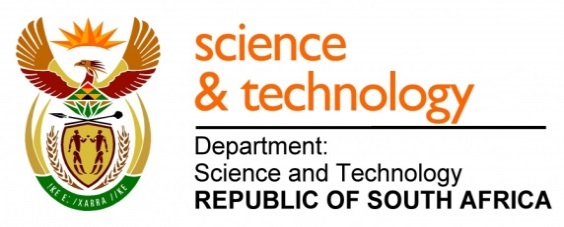 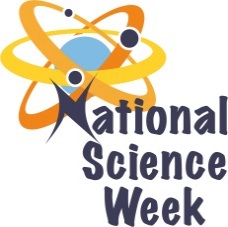 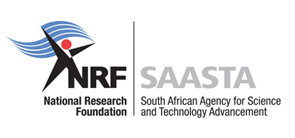 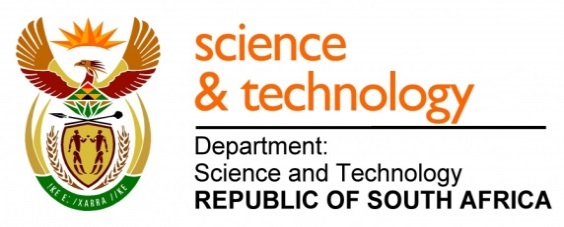 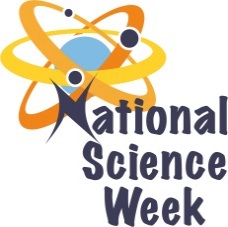 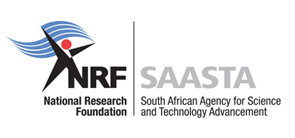 ORGANISATION NAME: 	ORGANISATION NAME: 	ORGANISATION NAME: 	ORGANISATION NAME: 	GUJA GUJA TRADING CCGUJA GUJA TRADING CCGUJA GUJA TRADING CCGUJA GUJA TRADING CCGUJA GUJA TRADING CCGUJA GUJA TRADING CCCONNECT WITH US ONLINECONNECT WITH US ONLINECONNECT WITH US ONLINETwitter: Twitter: >>>>>CONNECT WITH US ONLINECONNECT WITH US ONLINECONNECT WITH US ONLINEFacebook:Facebook:JINGLES MAGAGULAJINGLES MAGAGULAJINGLES MAGAGULAJINGLES MAGAGULAJINGLES MAGAGULACONNECT WITH US ONLINECONNECT WITH US ONLINECONNECT WITH US ONLINEWebsite: Website: >>>>>DATE OF ACTIVITYDISTRICT WHERE ACTIVITY BEING HELDVENUE WHERE ACTIVITY IS TAKING PLACEACTIVITIES (Provide a short description of the activity)ACTIVITIES (Provide a short description of the activity)ACTIVITIES (Provide a short description of the activity)TARGET AUDIENCETIMESLOTCONTACT PERSONEMAIL ADDRESSPHONE NUMBERBOOKING REQUIRED(YES OR NO)07/08/2017EhlanzeniBONGANI PRIMARYScience shows/experiments, role model, mathematics gamesScience shows/experiments, role model, mathematics gamesScience shows/experiments, role model, mathematics gamesLearners & Educators1H30 MINSJINGLES MAGAGULAgujagujatrading@gmail.com073 395 4407yes08/08/2017EhlanzeniNDLAPHO PRIMARYScience shows/experiments, role model, mathematics gamesScience shows/experiments, role model, mathematics gamesScience shows/experiments, role model, mathematics gamesLearners & Educators1H30 MINSJINGLES MAGAGULAgujagujatrading@gmail.com073 395 4407yes09/08/2017EhlanzeniEMOYENI MALLTo promote local innovations in Science , Mathematics and Technology and awakens interest in relevant careersTo promote local innovations in Science , Mathematics and Technology and awakens interest in relevant careersTo promote local innovations in Science , Mathematics and Technology and awakens interest in relevant careersPUBLIC COMMUNITY6 HRSJINGLES MAGAGULAgujagujatrading@gmail.com073 395 4407yes10/08/2017EhlanzeniNCAKENI HIGHScience shows/experiments, role model, mathematics gamesScience shows/experiments, role model, mathematics gamesScience shows/experiments, role model, mathematics games. Learners & Educators1H30 MINSJINGLES MAGAGULAgujagujatrading@gmail.com073 395 4407yes11/08/2017EhlanzeniMANDLESIVE HIGHScience shows/experiments, role model, mathematics gamesScience shows/experiments, role model, mathematics gamesScience shows/experiments, role model, mathematics gamesLearners & Educators1H30 MINSJINGLES MAGAGULAgujagujatrading@gmail.com073 395 4407yes